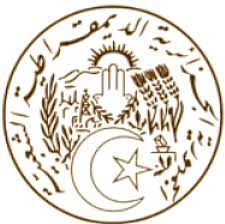 الجـمهــوريـــة الجـــزائريـــة الـــديمـقراطيــة الشــعبيـــةREPUBLIQUE ALGERIENNE DEMOCRATIQUE ET POPULAIREDéclaration de la Délégation algérienneVingt-neuvième  session du groupe de travail sur l’Examen Périodique UniverselEPU de la République du Burundi18/01/2018Monsieur le Président ; Ma délégation souhaite une chaleureuse bienvenue à la délégation de la République du Burundi et la félicite de la présentation du troisième rapport de son pays au titre de l’Examen Périodique Universel.Ma délégation note avec satisfaction que l’égalité des sexes était l’une des principales priorités du cadre stratégique de lutte contre la pauvreté et que celui-ci avait permis la création d’un fonds de financement des activités agricoles menées par des femmes des zones rurales. Ma délégation salue les mesures prises en faveur des personnes vulnérables auxquelles une stratégie nationale d’aide légale a été adoptée ; un guide de l’usager du service public de la justice a été validé et une ligne budgétaire d’un fonds d’aide légale votée.Ma délégation souhaiterait faire les recommandations suivantes :1- Renforcer les droits des femmes en particulier en ce qui concerne leur représentation dans la vie publique, ainsi que la lutte contre la violence domestique et les inégalités de revenus entre les femmes et les hommes ;2- Poursuivre les efforts visant à garantir un meilleur accès de la population à l’éducation et aux soins de santé ;Enfin, ma délégation souhaite au Burundi plein succès dans la mise en œuvre des recommandations qui lui ont été adressées. Je vous remercie, Monsieur le Président.MISSION PERMANENTE D’ALGERIEAUPRES DE L’OFFICE DES NATIONS UNIES A GENEVE ET DES ORGANISATIONS INTERNATIONALES EN SUISSEالبعثة الدائمة للجزائر لدى مكتب الأمم المتحدة بجنيف  والمنظمات  الدولية بسويسرا